RENATA MUZY DE MORAES GOMES SILVATraductora Técnica FreeLancer Del inglés y españolal portugués de Brasil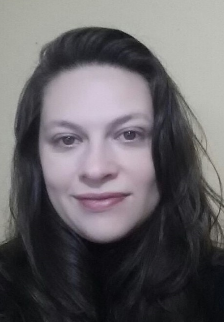  Brasileira, nacida en 1982E-mail: renata.mmgs@gmail.comCel.: +55 (11) 94920-4868FORMACIÓNTraducción / Interpretación – Universidade Nove de Julho (cursando)Curso Traductor Profesional de Suceso con Marisa NagayamaCurso de Hardware – Faculdade Sul MineiraCurso Informática Avanzada – Faculdade Sul MineiraCurso Informática Profesional – Faculdade Sul MineiraCurso Proceso de Desenvolvimiento de Software – Faculdade Sul MineiraLetras Inglés y Español - UNIFIEO - (incompleto - 3 semestres) Técnico en Secretariado – SenacInglés Fluente CCAAEspañol Fluente CCAAEXPERIÊNCIASDesde 2013 - Clases Particulares de Inglés y Español 2005-2012 - Escola de Idiomas Fisk como Maestra2006-2008 - Instituto Luterano de Educação de Campo N. do Parecis como Maestra2003-2004 - AFITAC – Assoc. dos Func. do 1º Tribunal de Alçada Civil de SP – As. Administrativo2002 - AIB Associated Industries – Secretaria Bilingue2001 - Unicontrol International – Secretaria Bilingue 2000 - Escola de Idiomas CCAA como MaestraÁreas de especialidades:	Computadores – Hardware y Software, TI, localización,educación, relaciones públicas, recursos humanos,religión, artesanito y músicaProducción media diaria: 2000 palabrasConfiguración del PC: Notebook HP, Intel Core I3, CPU 3,2 GHz, RAM 8GB.Software: Windows 10 Pro, Microsoft Office 2013, Wordfast v. 6.45; SDL Trados Studio 2014.